KIRKLARELİ ÜNİVERSİTESİTURİZM FAKÜLTESİSTAJ FORM VE BELGELERİEK-1 : Staj Zorunluluk FormuEK-2 : Staj Başvuru FormuEK-3 : Sağlık Güvencesi BeyannamesiEK-4 : Adres Bilgi FormuEK-5 : Staja Başlangıç BelgesiEK-6 : Staj Değerlendirme Formu EK-7 : Staj Raporu Kapağı (Yazılan Raporun Kapak Sayfası)EK-8 : Staj Dosyası Kapağı (Tüm Dosyanın Genel Kapak Sayfası)EK-9 :  Staj Raporu(Her hafta için bir sayfa)      EK: 1  ( Staj Zorunluluk Formu)KIRKLARELİ ÜNİVERSİTESİTURİZM FAKÜLTESİ DEKANLIĞI’NA     Fakültemiz Turizm İşletmeciliği Bölümü öğrencisiyim. Stajımı……………………………. ….…………………………..……’da yapmak istiyorum.     Stajın zorunlu olduğunu belirtir yazının tarafıma verilmesini arz ederim.Öğrencinin Adı Soyadı	:							…../……/20…..Öğrenci No	:	İMZASınıfı/Yarıyılı	:Cep No	:Adres	:İLGİLİ MAKAMAYukarıda bilgileri bulunan öğrencimiz, mezun olabilmek için; Kırklareli Üniversitesi Ön Lisans ve Lisans Eğitim Öğretim Yönetmeliğinin 47. Maddesi ve Turizm Fakültesi Staj Yönergesi gereğince öğrenim süresince toplam 80 iş günü zorunlu olarak staj yapmak zorundadır.Öğrencilerimiz bir defada 40 iş günü staj yapmalı, haftada staj iş günü sayısı 5 gün olup, kurumunuzda Cumartesi günleri de çalışıyorsa staj gün sayısı 6 gündür.5510 Sayılı Kanunun 5.maddesinin b. bendi uyarınca; işyerinizde  staj yapan  öğrencilerimizin iş kazası ve meslek hastalığı sigortaları (ve bunlardan bakmakla yükümlü olunan kişi durumunda olmayanların genel sağlık sigortaları) Kırklareli Üniversitesi Rektörlüğünce karşılanacaktır.İş gücümüzün daha nitelikli olması için staj çalışmalarına büyük önem vermekteyiz. Bu nedenle öğrencilerimize staj imkanı sağlayacağınızı umar, çalışmalarınızda başarılar dileriz.                                                                                                                          Dekan Yardımcısı                                                                                               Staj Yürütme Sorumlusu                                                                       EK-2  İLGİLİ MAKAMA;		Aşağıda kimlik bilgileri yazılı öğrencimizin, 40/80 gün staj yapma zorunluluğu vardır. Öğrencimizin kurumunuzda / işletmenizde yapacağı  ……  gün staj talebinin değerlendirilerek uygun bulunup bulunmadığının bildirilmesini rica eder, gösterdiğiniz ilgiye şimdiden teşekkür ederiz.                                                            		                                                                                                                       Dekanlık 			ÖĞRENCİNİN                 :                                                                                                       STAJ YAPILAN YERİN :İŞ VEREN / YETKİLİNİN :Not: 	5510 sayılı yasa gereğince  staj başvurusunda bulunan öğrencinin iş kazası ve meslek hastalıkları sigorta primlerinin ödeme yükümlüsü Kırklareli Üniversitesi Rektörlüğüdür. Kırklareli Üniversitesi Turizm  Fakültesi  Cumhuriyet mah. Kayalı Yerleşkesi Merkezi Derslik I Kırklareli/Merkez /Tel: 0 288 2461532      Fax:0 288 2461531				             ( Ek:3-Sağlık Güvencesi Beyannamesi)                                                                       T.C.KIRKLARELİ ÜNİVERSİTESİTURİZM FAKÜLTESİ DEKANLIĞI’NASOSYAL GÜVENCE BİLGİ FORMU. Aşağıda işaretlediğim kurumdan veya ailemden sağlık yardımı almaktayım / herhangi bir sağlık yardımı almıyorum.1.                 Annem veya babam üzerinden sağlık yardımı almaktayım.2.	Sosyal Sigortalar Kurumu’na tabi olarak çalıştığımdan kendi sağlık yardımım var.3.	Bağ-Kur’a tabi olarak çalıştığımdan kendi sağlık yardımım var.4.	Emekli Sandığı’na tabi olarak çalıştığımdan kendi sağlık yardımım var.5.  	Genel Sağlık Sigortam Devlet tarafından karşılanmaktadır.6.                 Herhangi bir sosyal güvencem olmadığından sağlık yardımı almıyorum.(6. seçeneği işaretleyenler dilekçenin alt bölümünü de dolduracaktır).  	ÖĞRENCİ NO	:             				T.C. KİMLİK NO	:				ADI SOYADI		:				İKAMETGÂH ADRESİ:				TEL			:				İMZA			:-----------------------------------------------------------------------------------------------------------------Bu bölüm 6. herhangi bir sosyal güvencesi olmayan öğrenciler tarafından doldurulacaktır.T.C.KIRKLARELİ ÜNİVERSİTESİTURİZM FAKÜLTESİ DEKANLIĞI’NAAnne, baba veya bana bakmakla yükümlü herhangi bir yakınımın sosyal güvencesi olmadığından ve herhangi bir sosyal güvenlik kurumuna (SSK, Bağ-Kur, Emekli Sandığı v.b.) tabi olarak çalışmadığımdan dolayı 5510 sayılı Kanunu’nun 5.maddesinin b bendine 6111 sayılı Kanunu’nun 24.maddesi ile eklenen  “….. ve bunlardan bakmakla yükümlü olunan kişi durumunda olmayanlar hakkında ayrıca genel sağlık sigortası hükümleri uygulanır.” hükmü gereğince genel sağlık sigortası tescilimin yapılmasını talep ediyorum.TC KİMLİK NO:ADI SOYADI:İMZA:                                                                                                                                             Ek:4                                                                                                 ADRES BİLGİ FORMUÖğrencinin             :Adı Soyadı              :………………………………………………….Bölümü                   :………………………………………………….Öğrenci Numarası   :…………………………………………………..İkametgah Adresi:Bulvar                    :…………………………………………Cadde-Sokak         :………………………………………….Mahalle                  :…………………………………………Dış kapı No            :…………………………………………İç Kapı No             :…………………………………………Köy                        :…………………………………………Posta Kodu            :…………………………………………İlçe                         :…………………………………………İl                            :…………………………………………Belge üzerindeki bilgilerin doğru olduğunu beyan ederim.                                                                                                         …../…./20…                                                                                                  İmzası	Öğrencinin Adı SoyadıUYARI:İnternet üzerinden staj sigorta girişlerinin yapılabilmesi için tüm öğrencilerin mutlaka cadde-sokak, dış kapı, iç kapı ve mahalle bilgilerini mutlaka yazmaları gerekmektedir.           EK: 5 (Staj  Başlangıç  Belgesi )				                                                                                                                KIRKLARELİ ÜNİVERSİTESİTURİZM FAKÜLTESİ DEKANLIĞINAAşağıda isim ve numarası belirtilen staja kabul edilmiş öğrenciniz, işyerimizde/kurumumuzda  …../…../…..   tarihinde göreve başlamıştır.Bilgilerinize arz ederim.	                                                                                                          İşyeri Yetkilisi								         (İsim, İmza, Kaşe)NOT:  Bu form,  öğrencinin staja başladığı tarihten itibaren en geç 15 gün içinde Kırklareli Üniversitesi Turizm Fakültesi Dekanlığı, Cumhuriyet Mah. Üniversite Bulvarı Merkez Amfi Derslikler-1 Kayalı (Merkez) Yerleşkesi/Kırklareli adresine gönderilmesi gerekmektedir. Fax yoluyla gönderim kabul edilmeyecektir. Tel: 0288 246 15 32 									EK-6STAJ DEĞERLENDİRME FORMU(Staj Veren Kurum/İşletme tarafından doldurulacaktır.)               Sayın İşyeri Yetkilisi,               İşyerinizde staj ve işyeri uygulamasına dayalı öğretim programı kapsamında süresini tamamlayan öğrencinin bilgi, beceri ve stajdan yararlanma derecesini ve ilişkileri ve davranışlarının niteliklerini belirleyebilmek için aşağıdaki tabloyu özenle doldurup onaylayınız ve  ağzı kapalı ve üzerinde kurum/işyeri mühür/kaşesi olan bir zarf içinde stajyer öğrencimiz eliyle Kırklareli Üniversitesi Turizm Fakültesi Dekanlığı’na gönderiniz .Değerlendirme TablosuEğitici  Yöneticinin  Adı Soyadı:İşyeri Kaşesi/İmza/Tarih                                                                                                                                                                             EK: 7( Staj Raporu Kapağı Örneği )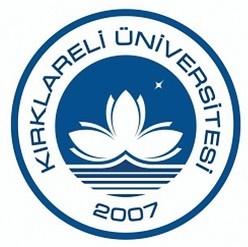 KIRKLARELİ ÜNİVERSİTESİTURİZM FAKÜLTESİ…………………………………. BÖLÜMÜ STAJ RAPORU                                                         Rapor Yazım Tarihi:         ÖĞRENCİNİN         ADI SOYADI    :        NUMARASI       :         STAJ YAPILAN KURUM         ADI                     :         ADRESİ             :         STAJ TARİHİ   : Başlangıç:                      		 Bitiş:          TELEFON NO  :         WEB SİTESİ     :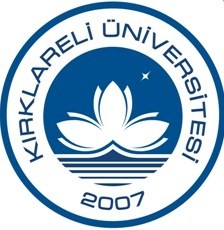 EK : 8 (Staj Dosyası Kapağı )                                                                                   	 (Tüm Dosya Genel Kapak)                                                                          T.C.KIRKLARELİ ÜNİVERSİTESİTURİZM FAKÜLTESİÖĞRENCİNİNKURULUŞUNSTAJ İŞLEMLERİYukarıdaki  bilgilerin doğru ve eksiksiz olduğunu, staj raporunda yer alan bilgi ve belgelerin kendi çabam ve stajdaki çalışmalarımla sağlandığını beyan ederim. Aksi durumda stajımın iptal edileceğini ve hiçbir hak iddia etmeyeceğimi kabul, beyan ve taahhüt ederim. 	                  …../…../………                                                                                                                     Ad, Soyad ve İmza  T.C.KIRKLARELİ ÜNİVERSİTESİTURİZM FAKÜLTESİSTAJ RAPORU(1.HAFTA)T.C.KIRKLARELİ ÜNİVERSİTESİTURİZM FAKÜLTESİSTAJ RAPORU(2.HAFTA)T.C.KIRKLARELİ ÜNİVERSİTESİTURİZM FAKÜLTESİSTAJ RAPORU(3.HAFTA)T.C.KIRKLARELİ ÜNİVERSİTESİTURİZM FAKÜLTESİSTAJ RAPORU(4.HAFTA)T.C.KIRKLARELİ ÜNİVERSİTESİTURİZM FAKÜLTESİSTAJ RAPORU(5.HAFTA)T.C.KIRKLARELİ ÜNİVERSİTESİTURİZM FAKÜLTESİSTAJ RAPORU(6.HAFTA)T.C.KIRKLARELİ ÜNİVERSİTESİTURİZM FAKÜLTESİSTAJ RAPORU(7.HAFTA)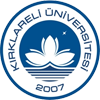 T.CKIRKLARELİ  ÜNİVERSİTESİTURİZM FAKÜLTESİ STAJ BAŞVURU FORMUAdı ~ Soyadı                :Adı ~ Soyadı                :Öğrenci No                   :	Öğrenci No                   :	TC Kimlik No              :SGK No (varsa):e~Posta Adresi             :Telefon No        :İkametgah Adresi        :	İkametgah Adresi        :	Adı ~Ünvanı	:Adı ~Ünvanı	:Adresi		:Adresi		:Kurum Sicil No	:Kurum Sicil No	:Konaklama İşletmeleri :        5*           4*            3*                Apart        Butik          Tatil KöyüKonaklama İşletmeleri :        5*           4*            3*                Apart        Butik          Tatil KöyüSeyahat Acentası            :          A Grubu               B Grubu            C GrubuSeyahat Acentası            :          A Grubu               B Grubu            C GrubuYiyecek içecek İşletmeleri:Yiyecek içecek İşletmeleri:Diğer                                     :Diğer                                     :Telefon No                           :Faks No:e-Posta Adresi                     :Web Adresi:Staja Başlama Tarihi	:                               Bitiş Tarihi:                                              Süresi(Gün) :Staja Başlama Tarihi	:                               Bitiş Tarihi:                                              Süresi(Gün) :Adı ~Soyadı                :Adı ~Soyadı                :Görev ve Ünvanı       :Kurumumuzda / İşletmemizde Staj Yapması  Uygundur.
Kurum/İşyeri Kaşe/Mühür/İmza
İmza / Kaşee~Posta Adresi          :Kurumumuzda / İşletmemizde Staj Yapması  Uygundur.
Kurum/İşyeri Kaşe/Mühür/İmza
İmza / KaşeTarih	                             :Kurumumuzda / İşletmemizde Staj Yapması  Uygundur.
Kurum/İşyeri Kaşe/Mühür/İmza
İmza / KaşeÖğrencinin İmzası Belge üzerindeki bilgilerin doğru olduğunu beyan eder, bilgilerin yanlış olması halinde her türlü maddi zararı yasal gecikme faizi ile birlikte ödemeyi kabul ve taahhüt ederim.

Tarih /İmza                                                İMZATarih:Bölüm Staj Komisyonu Başkanı Onayı

Tarih/İmza

Tarih:Staj Yürütme Sorumlusu Onayı

Tarih/İmza
Tarih:Fakülte  Onayı
Sosyal Güvenlik Kurumuna staja başlatma işlemi yapılmıştır.Tarih/İmza
Tarih:STAJ YAPAN ÖĞRENCİNİN STAJ YAPAN ÖĞRENCİNİN ADI-SOYADISINIF VE NUMARASIPROGRAMISTAJ DÖNEMİSTAJ YAPILAN YERİNSTAJ YAPILAN YERİNADI VE ÜNVANIADRESİTEL/FAX/ E-MAILSTAJA BAŞLANAN BÖLÜMFORMU DOLDURAN YÖNETİCİNİN FORMU DOLDURAN YÖNETİCİNİN ADI - SOYADIÜNVANIKurum Sicil NOKaşe ve imzaÖĞRENCİNİNÖĞRENCİNİNİŞYERİNİNİŞYERİNİNAdı Soyadı:Adı:Öğrenci No:Adresi:Staj SüresiE-PostaStaj Başlama –Bitiş TarihleriFaks No:Staj Yapılan Departman/GöreviEğitici Yöneticinin Adı Soyadı:Bölüm Staj Komisyonu Başkanı Adı Soyadı:Eğitim DurumuÖĞRENCİNİNNOTU(100 PUAN ÜZERİNDEN)İşe Devam DurumuÇalışma İlgi Gayretiİş Yapma Yaptırma DurumuAmirlerine Karşı TutumuYer ve İş Arkadaşları  İle Uyumuİş DisipliniMesleki Bilgi ve Beceri DüzeyiKendisini Geliştirme YeteneğiUygun Araç ve Gereç Kullanma BecerisiKarar Verebilme ve İnsiyatif Kullanabilme BecerisiORTALAMA PUANAdı, Soyadı Okul NoDoğum YeriDoğum TarihiAdıAdresiTelefonFaksURL( varsa internet sayfası) www.Staj Yapılan BirimStaj İçin Fakülteye Başvuru Yapılan GünStajın Başlangıç TarihiStajın Bitiş TarihiStaj Raporunun Teslim Edildiği Gün